Ascension Catholic School2020-2021 School Supply List (Gr. 6-8 supply list on page 2; back side)                        Ascension Junior High School Supply List ~ 2020-2021All junior high students are required to have:Headphones or earbuds3 boxes of tissues3 packs of wide ruled, loose leaf paper1 – 12 pack Mechanical pencilsHighlighter2 each - black, blue, and red pensColored pencilsScissorsGlue SticksP.E. uniform shirt, shorts, sweatpants for 2nd & 3rd quarter, and gym shoes that tie or have velcro-closureStudent last names A-L, bring in a roll of paper towels and 2 containers of disinfecting wipes.Student last names M-Z, bring in a ream of white copy paper.Label all items. NO white-out, permanent markers, or gel pens are permitted. Students are required to cover hardbound textbooks. Students are encouraged to use their supplies for all three years.Students also need the items listed below for their specific classes.KDG. - Label school supply items w/name outside.Backpack – not on wheels, and must zipPencil PouchCrayons – Crayola 2 boxes 24 countEraser (pink) -2Glue sticks – 10 Elmer’s brandFolders – (Two pocket) -2 heavy duty or plastic - folders must have prongsPaper, copy – 1 reamPaper towels - 1 roll Pencils – 1 package – sharpened, Jumbo or BeginnersScissors (metal child safety) - 1pr. Playdough - 2 small tubsDry erase markers – 2 (different colors)Travel Tissues – 6 packTravel Hand Sanitizer - 3Wet Wipes (not Clorox) – 2 containersZiploc Bags (Gallon size) - 1 box No markers, colored pencils, small pencils, pens, gel pens, mechanical pencils.GR. 1 – Label school supply items w/name outside.Scissors – 1Crayons – 2 boxes 24 count Folders, 2 two-pocket plastic   (red and green), no prongsGlue sticks – 4 large or 8 smallPaper, copy – 1 reamPencils #2, 30 count - Sharpened Pencil bag -1Spiral Notebook- 2- (8 ½ X 11) – wide ruled Playdough - 1Tissues – 2 boxesWet Wipes (not Clorox) - 2 container Travel Hand Sanitizer - 3Paper Towels – 2 rolls, Ziploc Bags (Any Size) - 1 box Dry Erase Markers-2Music - 1 FolderNO backpacks on wheels, trapper keepers, markers, mechanical pencils, colored pencils, pencil sharpeners, colored glue.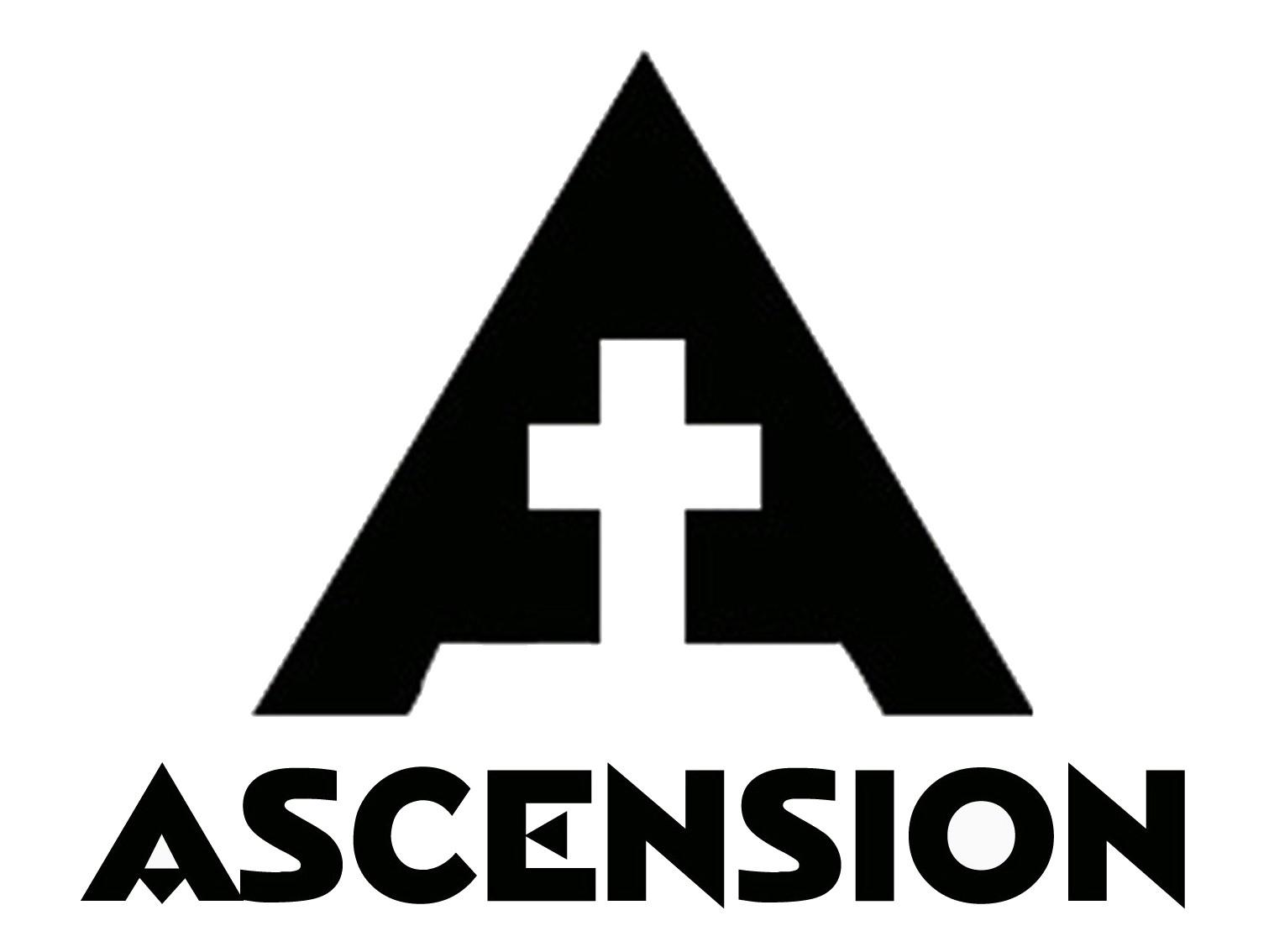 GR. 2 - Label school supply items w/name outside.3- pocket folders (blue, yellow, green)3-Spiral Notebooks, (8 ½ x 11 wide ruled) (3 different colors)1-Clipboard-notebook size4-Glue Sticks1-Pair of scissors3-Box pencils-#2 - Sharpened 1-Pack #2 Mechanical pencils1-Box Crayons-24 count4-Dry Erase markers1-Pencil pouch1 - Playdough2-Large boxes of tissues2-Container Wet Wipes, (Not Clorox)1-Ream of Copy Paper1-Roll of paper towelsTravel Hand Sanitizer - 31-Box of addition and subtraction flash cardsMusic - 1 FolderNO backpacks on wheels, trapper keepers, markers, mechanical pencils, pencil sharpeners, rulers, grippers, or gel pensAscension School2001 Woodman DriveKettering OH 45420-2902(937) 254-5411Fax (937) 254-1150GR. 3 - Label all items w/name outside.Crayons – 2 boxes- 24 count Eraser - 3Flashcards-For multiplication & division facts to keep at home(Flashcards are Optional)Folders to keep papers – 3 (blue, yellow, and 1 folder of choice)Glue sticks – 3Glue – 4 oz. bottleHighlighter - 2Paper, copy – 1 reamPaper (Loose leaf-Wide Ruled)Pen (grading) – 2, any color but blackPencil pouchPencils – #2 MechanicalSpiral notebooks – (4 Wide-Ruled)Scissors – (Sharp Point Safety)EarbudsTissues - 2 boxesPaper Towels – 1 rollLysol Wipes (not Clorox) – 2 containers(Any Color)1 Box Freezer Bags1 Hand Sanitizer (small)NO permanent markersMusic – 1 dry erase marker and 1 folderGR. 4- Label all items w/name outside. Binder (three ring 1”) -1Book Covers- 2 LargeColored pencils - 1 box ClipboardDry Erase Markers - 4Eraser, RulerPocket Folders to go inside binder-6Glue - 4 oz bottle           Highlighter (yellow) - 4Index cards- 4 x 6” ruled, 1 pkg.Markers (water base) 8 packMechanical Pencils – 12 packRed Grading PensRulerPencil bag (No boxes)Recorder for Music – (order forms supplied at a later date), 10-12 sheet protectors; l-inch hardback binder and 1 folderScissors (sharp point safety)Sketch book (heavy paper notebook size)Spiral notebooks – 6Earbuds1 Hand Sanitizer (small)Tissues - 1 box  Wet Wipes (not Clorox) - 1 containerNO, pens, permanent markers.PE uniform shirt, shorts, & sweat pantsGR. 5 - Label all items w/name outside.Binder (three ring 1”) – 2 Eraser, small pencil sharpenerExpo Markers – 4- Chisel TipGlue - 4 oz bottle Glue sticks - 1Highlighters – 4 different colorsPaper (loose leaf wide ruled)Paper, copy – 1 reamPaper towels - 1 rollMechanical Pencils – 12 packPencils (Colored) – 1 box 12 countPencil bag Pens (Red grading) – 1Permanent marker (black fine) - 1 Pocket folders -8 or expandable file -1Scissors (pointed)RulerSketch book (heavy paper notebook size)Spiral notebooks – 8Large Book Covers - 2EarbudsClipboard-1Tissues - 2 boxes 1 Hand Sanitizer (small)Wet Wipes (not Clorox) - 1 packageMusic - Folder & Spiral notebook PE uniform shirt, shorts, & sweat pants ELA 6, 7, 8Composition notebookReadingComposition notebook1 plain folder3-prong folder with pocketsDifferent color highlightersReligion 6, 7, 83-prong folder with pocketsComposition notebookSocial Studies 6, 7, 81 one subject spiral notebooks(college ruled)3-prong folder with pocketsMath 6, 7, 81 spiral notebook1 folderGrades 7-8: TI-30X IIS calculatorScience 6, 7, 81 composition notebook(college-ruled)1 folder7th grade Science Fair:1 folder1 tri-fold display board1 binder ½” – 1”Rubber cementClear Sheet ProtectorsSpanish – 6, 7, 8½ - 1 inch binderpencils7th and 8th grades1- 1 ½ inch binder5 tab dividersLoose leaf paperPencilsColored pens/highlighter to color code notes (optional)Music 6, 7, 81 folder1-subject notebookNote: These will be used all 3 years. If you don’t have yours from 6th or 7th, you need to get new ones.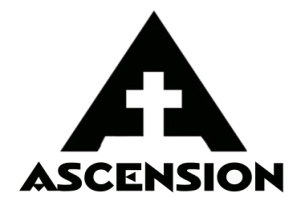 Art - 6, 7, 8Sketchbook (heavy paper notebook size)Wet wipes (for hands) - 1 pkg.